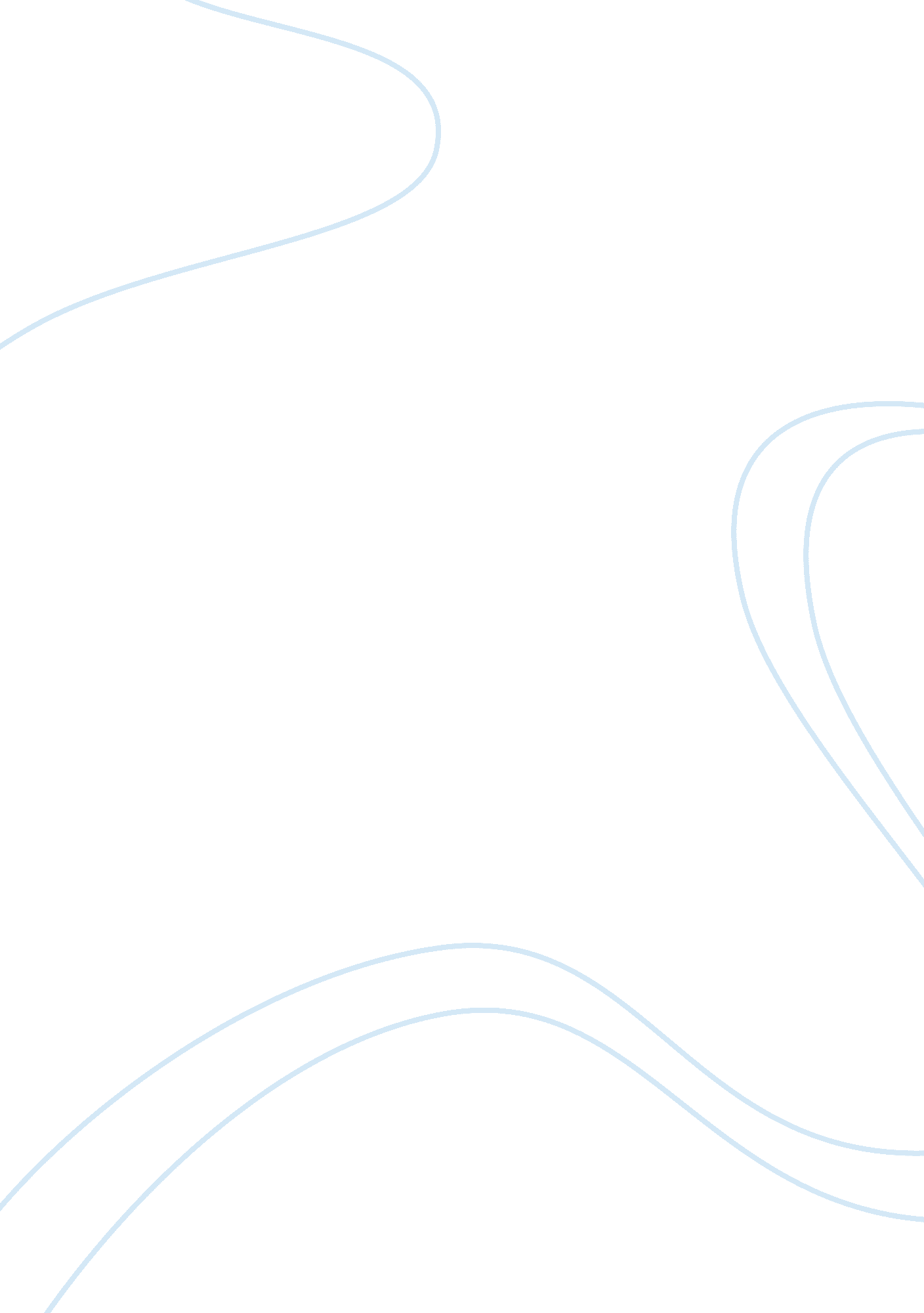 Loving v. virginiaCountries, United States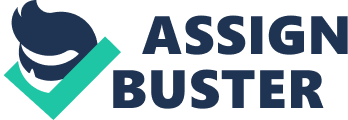 Loving v. Virginia Loving v. Virginia tells me in this case that the Constitution of the United States then were unfair and unjust to the Loving Family. Here we have two people of different race, obviously in love and married. Although the state of Virginia had its own objective concerning interracial marriages, I feel that our Constitution should have enforced what laws were emplaced within The Constitution of the United States. That’s why they were written to protect and to keep good law and order. According to the Equal Protection Clause govern by The Fourteenth Amendment; no one will be deprived of life, liberty or prosperity. Legislature and Judges were suppose to uphold the Constitution of the United States, but did not. Even after going through protocol by appealing to the highest court of appeals, the Loving family sentence remained due to the state of Virginia’s objective concerning interracial marriages. As far as the role of the Supreme Court ensuring that the Loving rights were upheld, in my opinion, they did the bare minimal. Even with The Due Process Clause of the Fourteenth Amendment there for the people, the legal system failed to uphold the law of the land. They deprived the Loving to marry who their hearts desires in the pursuit of happiness. I am proud to say; today we are not being deprived of our rights as the Loving family has been. Our Constitutional rights are being upheld within the boundaries set forth even with interracial marriages still being looked down on. After ready the different blogs posted, every case has been about racism or discrimination in some way shape or form. I also noticed that everyone has realized how our judicial system has evolved over time. As the Judicial system has evolved and really focused on checks and balances fare and impartial treatment towards all is not a question. It is not even an option or something in my opinion will ever be discussed or thought of again as far as justice being served. Our nation has really grown and come along way within the last century. The role of the Supreme Court is instrumental just because, we are not any longer ignorant to our rights knowing with the Supreme Court being here for us and will without a doubt uphold what The Constitution of the United States says. Today justice will be served without question. Our nation today is held to a standard that there is not a choice but to be far and impartial regardless of ethnicity, race or gender. In the Loving v. Virginia, which a good number of people do not realize, that case is one of the reasons why we are able to marry who we want even though we all don’t agree. For an example, same sex marriages. The Due Process Clause of the Fourteenth Amendment says we can marry who we want as long as two people are pursuing happiness. According to the Fourteenth Amendment, it okay and goes against what the Bible tells us about same sex marriages. We are really free racism and discrimination, when we go against what The Good Book says when it comes to our Constitutional Rights. 